かながわ感動介護大賞　協賛特典　名称表示方法年度末までに作成する応募作品集に掲載する法人等の名称について、次のいずれか１つの方法をお選びください。法人名と施設名や事業所名を併記する希望する記載内容を下の欄に御記入の上、協賛申出書と併せて郵送してください。[例]　　社会福祉法人○○○○　　△△ホーム　　　　株式会社○〇　　△△事業所※施設等名は、１か所としてください。法人ロゴを表示する（５口以上の場合選択できます）　　法人のロゴを表示します。　　[例]　　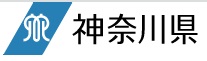 　　・お手数ですが、協賛申出書の郵送と併せて、下記電子メールアドレス宛に表示を希望するロゴのデータをお送りください。ファイル形式は、jpg、png、gif、bmpなど一般的な画像であれば対応可能です。　　・印刷物の仕様により、色（グレースケール、２色刷り等）や大きさを調整させていただきますので、あらかじめ御了承ください。データ送付先アドレス　　fkaigo.48@pref.kanagawa.lg.jp 法人名を表示する協賛申出書に記載いただいたとおりの法人名で表示しますので、本紙の提出は不要です。